EventsUpdated Veterans Orientation  January 14th 4:00pm  Sandstone Room 2251  Set yourself up for success. Learn about campus, and community resources that will help make the most of your time at RRCC. Returning students are welcome too. Check out what you have been missing!GIBILL & BeyondJanuary 27th 12:00pm, REA 1105 Red Fox RoomUnderstanding options and limitations of benefits, so you can better plan your academic careerMe after MilitaryFebruary 9th 12:00pm, REA 1105 Red Fox RoomStrategies and discussion to help you discover your passion and start your new post-military life.Chill 101March 9th, 12:00pm, REA 1105 Red Fox RoomDiscuss the effects of stress, resources available and techniques for managing it.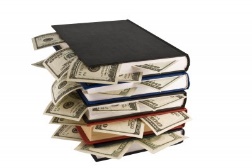 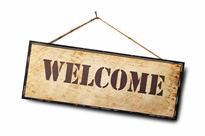 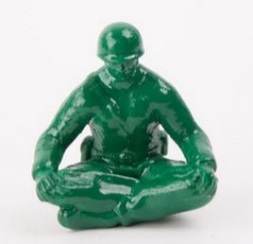 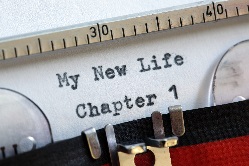 